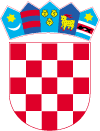  REPUBLIKA HRVATSKAVARAŽDINSKA ŽUPANIJA      GRAD LEPOGLAVAGradsko izborno povjerenstvo za izbore članova vijećaMjesnih odbora na području Grada Lepoglave KLASA: 012-11/23-01/8URBROJ: 2186-9-02-23-2Lepoglava, 27.04.2023.Temeljem odredbe članka 14. Odluke o izboru članova vijeća mjesnih odbora na području Grada Lepoglave („ Službeni vjesnik Varaždinske županije“ broj 7/15, 15/15 i 17/19 ),Gradsko izborno povjerenstvo za izbore članova vijeća mjesnih odbora na području Grada Lepoglave objavljuje pravovaljano predložene kandidacijske liste za izbor članova vijeća MJESNOG ODBORA LEPOGLAVAkako slijedi:KANDIDACIJSKA LISTA HRVATSKE DEMOKRATSKE ZAJEDNICE – HDZNositelj liste: Mladen JurišaMladen Juriša, Kardinala Alojzija Stepinca 95, Lepoglava Vera Funda, Sestranec 13, Lepoglava Franjo Zver, Ulica Sestranec 52, LepoglavaMirko Marković, Ulica Sv. Ivana 1, LepoglavaTerezija Rajić, Ulica Antuna Mihanovića 11, LepoglavaDamir Murić, Ulica Sestranec 75, LepoglavaBožica Juriša, Kardinala Alojzija Stepinca 95, Lepoglava KANDIDACIJSKA LISTA HRVATSKE NARODNE STRANKE – LIBERALNI DEMOKRATI   HNSNositelj liste: Marija RibićMarija Ribić, Trg kralja Tomislava 5, Lepoglava Ivan Loparić, Ulica Antuna Mihanovića 6, LepoglavaSilvija Dubovečak, Trg kralja Tomislava 6, LepoglavaMirjana Kos, Ulica Sestranec 17, LepoglavaMarjan Kuča, Ulica Gorica 28, LepoglavaJuraj Vuglač, A. Stepinca 85, LepoglavaSrećko Rihtar, Ulica Gorica 13, Lepoglava KANDIDACIJSKA LISTA GRUPE BIRAČA Nositelj liste: Valnea ŠtefanekValnea Štefanek, Kardinala Alojzija Stepinca 11, LepoglavaValentina Štefanek, Kardinala Alojzija Stepinca 35, Lepoglava Tomislav Štefanek, Kardinala Alojzija Stepinca 11, LepoglavaAna Marija Žulić, Ulica Bana Jelačića 7a, LepoglavaTomislav Basarić, Kardinala Alojzija Stepinca 19, LepoglavaLukrecija Kučar, Ulica bana Jelačića 15, LepoglavaRoland Končevski, Trg kralja Tomislava 18, Lepoglava Predsjednik Gradskog izbornog povjerenstva za izbore članova vijećamjesnih odbora na području Grada LepoglaveStjepan Madjar